ČESKÝ JAZYK   NA    18. 11. 2020Dneska si v ČJ ještě samostatně procvičíte vyjmenovaná slova po B a na další společné on-line hodině (v pátek) probereme vyjmenovaná slova po L. Dobře si je několikrát za sebou přečtěte, aby to pro vás pak už nebyla úplná novinka. Ve žlutém HVS – na str. 10/8  vypracujete obrázek. Nejdříve perem vyplníte psacím písmem chybějící  I/Y – Í/Ý a nahlas si je budete odůvodňovat. Dále podle barevné nápovědy pěkně vybarvíte.V modrém PS – na str. 28/2 dokončíte poslední nedodělané cvičení 2. Pomocí předpon budete tvořit slova a ke každému řeknete slovní spojení nebo krátkou větu tak, aby bylo použito správné slovo. Slova napište.Posledním úkolem dnešní ČJ je přiložená doplňovačka. Nejdříve čtěte a nahlas říkejte, které i/y doplníte a zdůvodňujte proč.Toto cvičení přepište do sešitu ČJ – 2, nafoťte a pošlete jako dnešní úkol.DOPLŇOVAČKA – napište do sešitu ČJ – 2.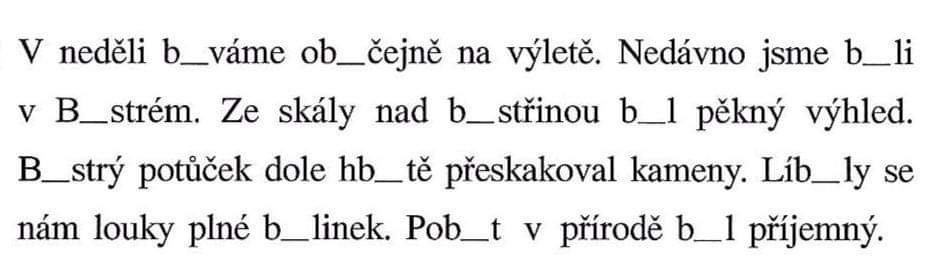 